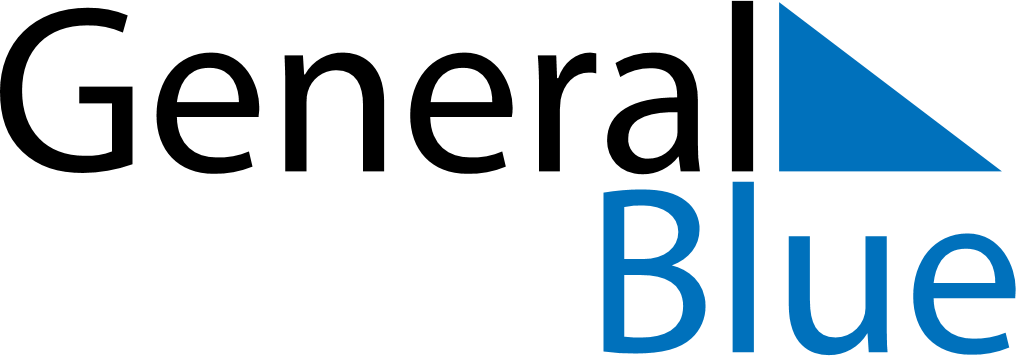 April 2023April 2023April 2023VaticanVaticanMONTUEWEDTHUFRISATSUN12345678910111213141516Easter Monday17181920212223Saint George - Name day of the Holy Father24252627282930